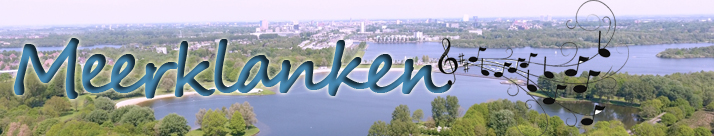 Naam: ………………………………………………….Adres: ………………………………………………Postcode: …………………………………………….	Woonplaats: ……………………………Telefoon: ……………………………………………..	Geb. datum: ………………………………E-mailadres: ………………………Ingangsdatum lidmaatschap:……Ik heb wel/ geen/ koorervaring: zo ja, hoeveel/ wanneer/ waar…Ik kan wel/niet/ een beetje noten lezen Ik ben sopraan/ alt/ tenor/ bas Via welke route ben je bij ons koor terecht gekomen?  …………………..Geef je toestemming voor het maken van foto’s/ video’s die bv. op de website geplaatst worden?		Ja/ nee De contributie bedraagt €225 per jaar.Bankrekeningnummer: NL80 TRIO 0197939902 t.n.v. Meerklanken, GroningenDatum: 						Handtekening:…………………………………..				…………………………………….